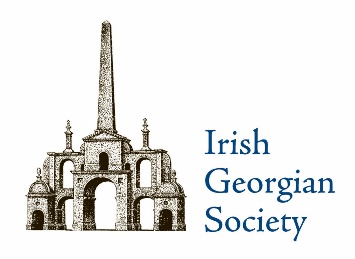 The Irish Georgian Society’s Conservation Grants Programme, supported by IGS  London provides financial assistance for conservation works to structures of significant architectural merit. A total of €50,000 is available with structures of all periods eligible but with priority given to older buildings on the basis of rarity and potential fragility relating to age.Eligibility of BuildingsProtected structures and recorded monuments. Unprotected structures will only be considered where it is demonstrated that the structure is of architectural and historical interest and hitherto has been overlooked by local authorities and the NIAH.Structures of national and international importance will be given priority over buildings of regional importance.Generally, unprotected structures within an ACA will be given a low priority.Structures of all periods are eligible but priority will be given to older buildings on the basis of rarity and potential fragility relating to age.Application procedureThere are three phases in the selection of projects for grant support:Phase 1: A call for expressions of interest to individuals or groups undertaking or planning to undertake conservation projects.Phase 2: Following a review process of submitted projects, a shortlisted selection will be invited to submit a more comprehensive application. Phase 3: A further review process will select projects to be supported through the IGS grants scheme.TimeframePhase 1: Expressions of interest to be submitted by Monday 11th March with applicants notified of outcomes in early April. Applications to be submitted by email only to: igsconservationgrants@gmail.comPhase 2: Shortlisted projects may be asked for additional information to be submitted by Wednesday 10th April. Phase 3: Allocation of grants to be determined in mid-May.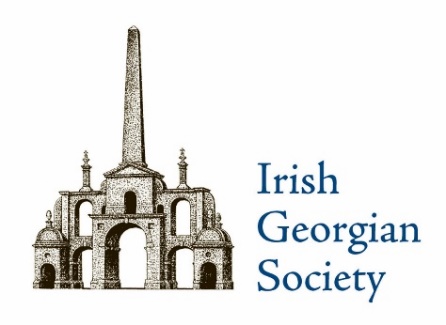 Irish Georgian Society Grant Application Form (Phase 1)Application form must be FULLY completed in BLOCK CAPITAL letters and MUST be accompanied by good quality PHOTOGRAPHS. Please return this application form and photographs by attachment to igsconservationgrants@gmail.com. Incomplete or illegible forms or forms without accompanying photographs will NOT be considered.Section 1: Personal Details (These details will be used as the point of contact)a. Applicant’s name:		___________________________________________________b. Applicant’s address: 	___________________________________________________				___________________________________________________				___________________________________________________c. Tel: 				___________________________________________________d. Email: 			___________________________________________________Section 2: Structure Detailsa. Name of property: 	___________________________________________________b. Address: 			___________________________________________________				___________________________________________________				___________________________________________________c. National Inventory of Architectural Heritage reference    (NIAH) (www.buildingsofireland.ie) 	_______________________________________d. Current use:		___________________________________________________e. Proposed use (if different):	_____________________________________________f. Date property was purchased by present owners:	__________________________g. Owner of structure (if not applicant): 	 ______________________________________h. Address: 			___________________________________________________				___________________________________________________				___________________________________________________i. Tel:				___________________________________________________Section 3: Statutory Detailsa. Is building a Protected Structure? 						Yes/NoIf not, the building MUST be recommended to Local Authority for inclusion in the Record of Protected Structuresb. Has planning permission been granted for the works?				Yes/NoIf no, state whether a Section 57 declaration has been issued by the Local Authority:	Yes/NoSection 4: Structure Historya. Brief history of Structure and name of architect if known:________________________________________________________________________________________________________________________________________________________________________________________________________________________________________________________________________________________________________b. Brief description of Structure:__________________________________________________________________________________________________________________________________________________________________________________________________________________________________________________________________________________________________________________________________________________________________________________Section 4: Personnela. Name of Conservation     Architect/Surveyor/Engineer: ______________________________________________b. Accreditation Grade of Conservation     Architect/Surveyor/Engineer: __________________________________c. Details of craftsperson/contractor: __________________________________________Section 5: Works Detailsa. Details of conservation/restoration works to date:____________________________________________________________________________________________________________________________________________________________________________________________________________________________________________________________________________________________________________________________________________________________________________________________________________________________________________________________b. Description of works for which grant aid is sought:______________________________________________________________________________________________________________________________________________________________________________________________________________________________________________________________________________________________________________________________________________________________________________________________________________________________________________________________________________________________________________________________________c. Estimated cost of these works:	___________________________________________d. Amount sought from IGS:		___________________________________________e. Amount of other grants applied for/received and from whom:    _____________________________________________________________________________________________________________________________________________________________________f. Amount the owners are committing:       _____________________________________g. Description of other works proposed or that are necessary (if any):______________________________________________________________________________________________________________________________________________________________________________________________________________________________________________________________________________________________________________________________________________________________________________________________________________________________________________________________________________________________________________________________________Signed: _____________________________________Date:  ______________________________________Check ListThe following must be included with the application form:Written consent from owner of structure (if not applicant).Copy of planning permission (where required for works).Sufficient general and detailed photographs MUST be submitted to enable IGS to understand the structure and its conservation needs without knowing or visiting it – without these, the application will NOT be considered.Terms & ConditionsIf a grant is awarded, works must normally be commenced within 12 months and completed within 18 months from the date on which the grant from the Society is committed.Grants will only be paid for works as they were specified in the grant application form.IGS grant aid, when offered, will normally be paid [except in exceptional and justifiable circumstances, and prior agreement of the IGS] AFTER completion of works, and, when necessary, inspection by a representative of IGS. Further criteria, such as appropriate certification by a conservation professional, may also be required.Access to grant-aided elements of the structure must be available by arrangement to an IGS representative during the course of works, and, also by arrangement, to IGS visiting groups after receipt of grant aid.In accepting the grant, the applicant thereby agrees to allow the IGS to feature the grant aided structure in promotional work, including using images of the structure.Even though the grant is given to the structure, rather than the owner, the grant is to be returned in full to the IGS if the structure is sold within five years of the grant being given.IGS normally only gives grant-aid for essential repairs of roofs, structural elements, etc., and significant decorative items and for initial conservation advice, production of Conservation Assessment Reports [Conservation Plans]. Structure owners are expected to provide funds themselves even when other grants are offered by other sources, and evidence of this funding is required.Failure to comply with any of the above terms and conditions will result in the grant being withheld or revoked.